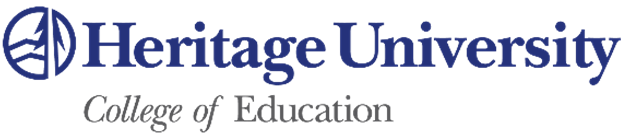 Master in Teaching – Theory to Practice (4 or 5 semesters)Description of Program - The HU Theory to Practice program is a more traditional route to earning your Master in Teaching and teaching certification.  If you have a Bachelor degree, you can earn your degree in 18-20 months.  You will take fewer credits per semester over a longer time frame.  Instead of being in the classroom three days a week from September through May, you will be expected to complete two 30 hour practicums and student teach/co-teach your last semester during the academic year.  At the end of the program, you will graduate with your Master in Teaching degree, WA State Teaching Certificate with an endorsement in K-8 education but will not earn the additional endorsement offered in the Residency and Accelerate paths.Location and Course Scheduling – This program is offered from our Toppenish Campus and our satellite campus at Columbia Basin College in the Tri-Cities.  The program starts in June a 10 week intensive Summer Institute.  Classes during the summer take place M-F from 8:30am to 1:45pm.  Fall and Spring Semester coursework is scheduled Friday evening from 5:30pm -9:00pm and 8:00am-5:00pm Saturday two weekends a month.Delivery Method – The course is available in a face-to-face delivery method* (or hybrid face to face and synchronous online), synchronous online, or asynchronous online.Prerequisites – A Bachelor degree with a 3.0 or adequate evidence of academic success in your last 30-45 credits and completion of the WEST-B (or sufficient scores on the SAT or ACT) and NES tests.For Further Information Contact:   CollegeofEd@heritage.edu  (509) 865-8650  or  Shari Foster, Graduate Program Coordinator, Foster_S@heritage.edu , (509) 941-2462.